Autopsy ReportForensics Biology 
Medical Examiners OfficePhiladelphia, PA 19130NAME:  						AUTOPSY NO:AGE:							DATE:SEX:							TIME:PROCESCUTOR:					MEDICAL EXAMINER:ASSITANT:ANATOMICAL FINDINGS:CAUSE OF DEATH:MANNER OF DEATH:___________________________________________		_______________________COMPLETED BY						DATE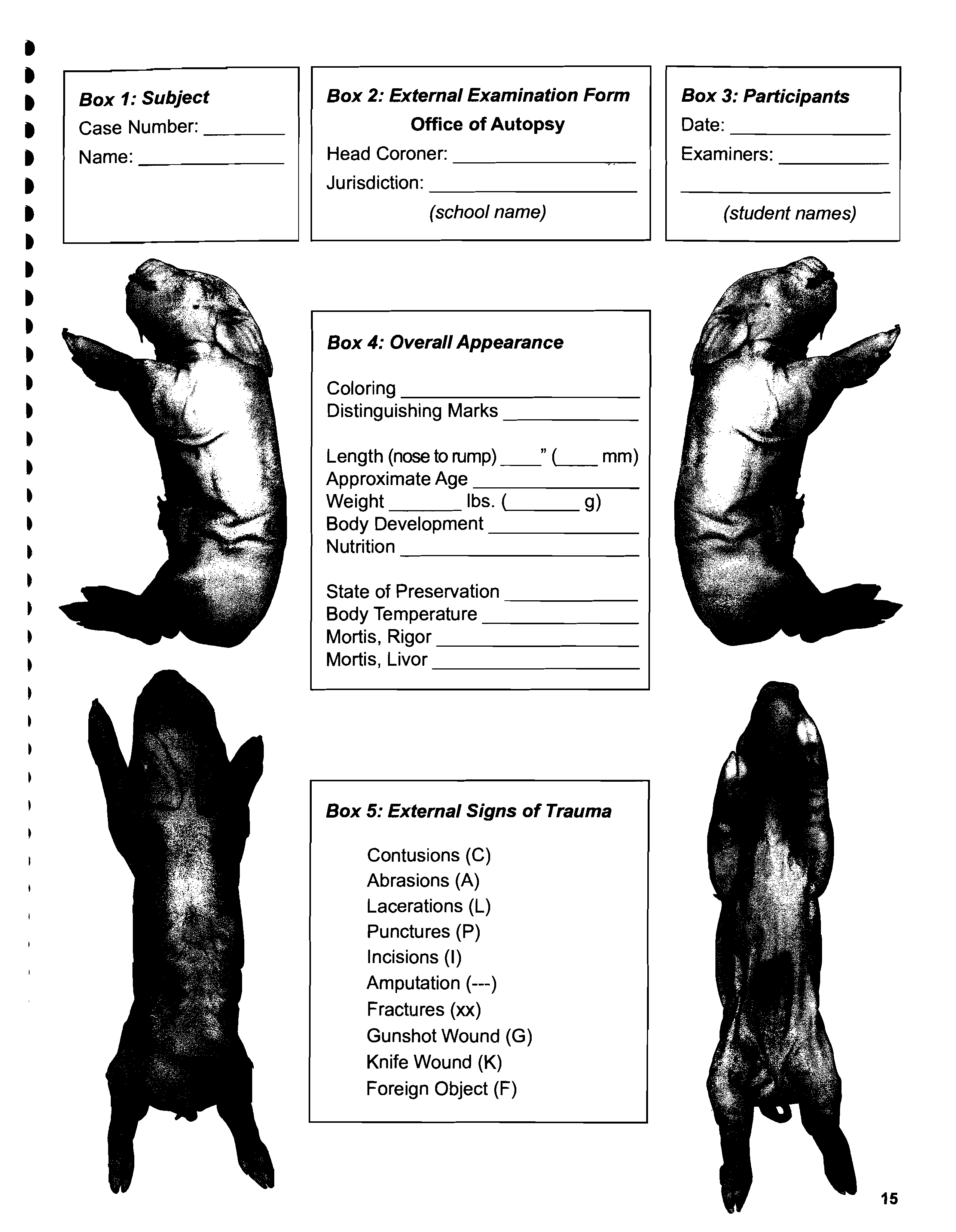 CIRCUMSTANCIAL SUMMARYDOCUMENTS AND EVIDENCE EXAMINEDIDENTIFICATIONCLOTHING AND VALUABLESEXTERNAL EXAMINATIONSIGNS OF DEATHARTIFACTS AND INJURIESINTERNAL EXAMINATIONSEROUS MEMBRANES:NECK ORGANS:HEART:VASCULAR SYSTEM:LUNGS:LIVER:PANCREAS:GASTROINTESTINAL ORGANS:SPLEEN:ADRENAL GLANDS:URINARY TRACT:REPRODUCTIVE SYSTEM:CENTRAL NERVOUS SYSTEM:PHOTOGRAPHS (Please attach any relevant photographs to report)SPECIMEN FOR FIREARM EXAMINATION OR TRACE EVIDENCE:SPECIMEN FOR TOXICOLOGY ANALYSIS:SPECIMEN FOR CHEMICAL ANALYSIS:SPECIMEN FOR CULTURE:MICROSCOPIC EXAMINATION